Publicado en  el 21/02/2014 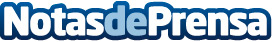 UPyD llevará a Amaiur a la Fiscalía por exhibir carteles a favor de etarras en el Congreso ante la "desidia" de PosadaEl grupo parlamentario de Unión Progreso y Democracia (UPyD) pedirá a la Fiscalía que investigue a Amaiur por exhibir la semana pasada en el Pleno del Congreso c arteles en favor del acercamiento de los presos de ETA por si pudieran haber incurrido en un delito de enaltecimiento del terrorismo, según avanzaron a Europa Press fuentes de la formación magenta. Datos de contacto:UPyDNota de prensa publicada en: https://www.notasdeprensa.es/upyd-llevara-a-amaiur-a-la-fiscalia-por_1 Categorias: Nacional http://www.notasdeprensa.es